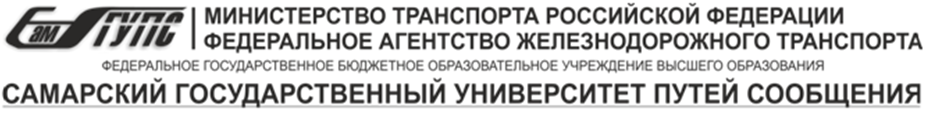 Приложение к ППССЗ(27.02.03 Автоматика и телемеханика на транспорте(железнодорожном транспорте)РАБОЧАЯ ПРОГРАММА ВОСПИТАНИЯ
в федеральном государственном бюджетном образовательном учреждении высшего образования "Самарский государственный университет путей сообщения" Год начала подготовки - 20232023 г.СОДЕРЖАНИЕКРАТКАЯ АННОТАЦИЯ ПРОГРАММЫРАЗДЕЛ 1. ОБЩАЯ ХАРАКТЕРИСТИКА РАБОЧЕЙ ПРОГРАММЫ1.1. Паспорт рабочей программы воспитания 1.2. Ожидаемый результат1.3. Общие требования к личностным результатам выпускников СамГУПС РАЗДЕЛ 2 СОДЕРЖАНИЕ РАБОЧЕЙ ПРОГРАММЫ ВОСПИТАНИЯ2.1. Основные модули воспитательной работы2.2. Содержание рабочей программы2.2.1. Модуль «Профессионально-личностное и трудовое воспитание»2.2.2. Модуль «Гражданско-правовое и патриотическое воспитание»2.2.3. Модуль «Духовно-нравственное и эстетическое воспитание»2.2.4. Модуль «Воспитание здорового образа жизни и экологической культуры»2.3. Виды деятельности, формы и методы воспитательной работы, технологии взаимодействия2.3.1. Виды деятельности2.3.2. Формы организации воспитательной работы2.3.3. Методы воспитательной работы2.3.4. Технологии взаимодействия субъектов воспитательного процессаРАЗДЕЛ 3 ОЦЕНКА ОСВОЕНИЯ ОБУЧАЮЩИМИСЯ ОСНОВНОЙ ОБРАЗОВАТЕЛЬНОЙ ПРОГРАММЫ В ЧАСТИ ДОСТИЖЕНИЯ ЛИЧНОСТНЫХ РЕЗУЛЬТАТОВРАЗДЕЛ 4. ТРЕБОВАНИЯ К РЕСУРСНОМУ ОБЕСПЕЧЕНИЮ ВОСПИТАТЕЛЬНОЙ РАБОТЫ4.1.Нормативно-правовое обеспечение воспитательной работы4.2.Кадровое обеспечение воспитательной работы4.3. Материально-техническое обеспечение воспитательной работы4.4. Информационное обеспечение воспитательной работыРАЗДЕЛ 5. КАЛЕНДАРНЫЙ ПЛАН ВОСПИТАТЕЛЬНОЙ РАБОТЫКраткая аннотация рабочей программы воспитания Данная рабочая программа воспитания разработана с учетом преемственности целей и задач Примерной программы воспитания для общеобразовательных организаций, одобренной решением Федерального учебно-методического объединения по общему образованию (утв. Протоколом заседания УМО по общему образованию Минпросвещения России № 2/20 от 02.06.2020 г.), Федерального государственного образовательного стандарта среднего профессионального образования по специальности 27.02.03 Автоматика и телемеханика на транспорте (железнодорожном транспорте), утвержденного приказом Министерства образования и науки Российской Федерации от 28.02.2018 № 139;  и является частью основной профессиональной образовательной программы по специальности среднего профессионального образования 27.02.03 Автоматика и телемеханика на транспорте (железнодорожном транспорте) и иных нормативных документов.Рабочая программа предусматривает организацию воспитательной работы по 4 основным модулям: «Профессионально-личностное и трудовое воспитание», «Гражданско-правовое и патриотическое воспитание», «Духовно-нравственное и эстетическое воспитание», «Воспитание здорового образа жизни и экологической культуры»В рабочей программе указана цель воспитания, задачи, представлены виды воспитательной деятельности, формы, методы работы, технологии взаимодействия, условия и особенности реализации. РАЗДЕЛ 1. ОБЩАЯ ХАРАКТЕРИСТИКА РАБОЧЕЙ ПРОГРАММЫ1.1. Паспорт рабочей программ воспитанияСогласно Федеральному закону «Об образовании» от 29.12.2012 г. 
№ 273-ФЗ (в ред. Федерального закона от 31.07.2020 г. № 304-ФЗ) «воспитание – деятельность, направленная на развитие личности, создание условий для самоопределения и социализации обучающихся на основе социокультурных, духовно-нравственных ценностей и принятых в российском обществе правил и норм поведения в интересах человека, семьи, общества и государства, формирование у обучающихся чувства патриотизма, гражданственности, уважения к памяти защитников Отечества и подвигам Героев Отечества, закону и правопорядку, человеку труда и старшему поколению, взаимного уважения, бережного отношения к культурному наследию и традициям многонационального народа Российской Федерации, природе и окружающей среде».Рабочая программа воспитания ориентирована на становление следующих личностных характеристик обучающегося: любящий свой край и свою Родину, уважающий свой народ, его культуру и духовные традиции; осознающий и принимающий традиционные ценности семьи, российского гражданского общества, многонационального российского народа, человечества, осознающий свою сопричастность судьбе Отечества; креативный и критически мыслящий, активно и целенаправленно познающий мир, осознающий ценность образования и науки, труда и творчества для человека и общества; владеющий основами научных методов познания окружающего мира; мотивированный на творчество и инновационную деятельность; готовый к сотрудничеству, способный осуществлять учебно-исследовательскую, проектную и информационно-познавательную деятельность; осознающий себя личностью, социально активный, уважающий закон и правопорядок, осознающий ответственность перед семьей, обществом, государством, человечеством; уважающий мнение других людей, умеющий вести конструктивный диалог, достигать взаимопонимания и успешно взаимодействовать; осознанно выполняющий и пропагандирующий правила здорового, безопасного и экологически целесообразного образа жизни; подготовленный к осознанному выбору профессии, понимающий значение профессиональной деятельности для человека и общества; мотивированный на образование и самообразование в течение всей своей жизни.1.2. Ожидаемые результатыОбеспечение позитивной динамики развития личности обучающегося, развитие его мотивации к профессиональной деятельности.К ожидаемым результатам реализации рабочей программы воспитания относятся:ОБЩИЕ:создание условий для функционирования эффективной системы воспитания, основанной на сотрудничестве всех субъектов воспитательного процесса; повышение уровня вовлеченности обучающихся в процесс освоения профессиональной деятельности, увеличение числа обучающихся, участвующих в воспитательных мероприятиях различного уровня; снижение негативных факторов в среде обучающихся: уменьшение числа обучающихся, состоящих на различных видах профилактического учета/контроля, снижение числа правонарушений и преступлений, совершенных обучающимися; отсутствие суицидов среди обучающихся.ЛИЧНОСТНЫЕ:повышение мотивации обучающегося к профессиональной деятельности, сформированность у обучающегося компетенций и личностных результатов обучения, предусмотренных ФГОС, получение обучающимся квалификации по результатам освоения образовательной программы СПО;способность выпускника самостоятельно реализовать свой потенциал в профессиональной деятельности, готовность выпускника к продолжению образования, к социальной и профессиональной мобильности в условиях современного общества.1.3. Общие требования к личностным результатам выпускников В результатах процесса воспитания обучающихся заинтересованы все участники образовательных отношений – обучающийся, семья, общество, экономика (предприятия-работодатели), государство, социальные институты, поэтому для планирования воспитательной работы используется согласованный образ результата – «Портрет выпускника СПО».Портрет выпускника СПО отражает комплекс планируемых личностных результатов, заданных в форме базовой модели «Портрета Гражданина России 2035 года», конкретизированных применительно к уровню СПО. «Портрета Гражданина России 2035 года»:1. Хранящий верность идеалам Отечества, гражданского общества, демократии, гуманизма, мира во всем мире. Действующий в интересах обеспечения безопасности и благополучия России, сохранения родной культуры, исторической памяти и преемственности на основе любви к Родине, родному народу, малой родине, принятия традиционных ценностей человеческой жизни, семьи, многонационального народа России, человечества.2. Активно и сознательно принимающий участие в достижении национальных целей развития России в различных сферах социальной жизни и экономики, мотивированный к инновационной деятельности. 3. Принимающий и учитывающий в своих действиях ценность и неповторимость, права и свободы других людей, на основе развитого правосознания.4. Эффективно управляющий собственной самореализацией, самоидентификацией, социализацией и репутацией в сетевой среде.5. Системно, креативно и критически мыслящий, активно и целенаправленно познающий мир.6. Проявляющий самостоятельность и ответственность в постановке и достижении жизненных целей, активность, честность и принципиальность в общественной сфере, нетерпимость к проявлениям непрофессионализма в трудовой деятельности, сочувствие и деятельное сострадание к другим людям.7. Доброжелательно, конструктивно и эффективно взаимодействующий с другими людьми – представителями различных культур, в т.ч. в удаленном взаимодействии, уверенно выражающий свои мысли разными способами.8. Стремящийся к гармоничному развитию, осознанно выполняющий правила здорового и экологически целесообразного образа жизни и поведения, безопасного для человека (в т.ч. в сетевой среде) и окружающей среды.9. Сохраняющий внутреннюю устойчивость в динамично меняющихся и непредсказуемых условиях, гибко адаптирующийся к изменениям, проявляющий социальную, профессиональную и образовательную мобильность, в том числе в форме непрерывного самообразования.При разработке формулировок личностных результатов учтены требования Закона в части формирования у обучающихся чувства патриотизма, гражданственности, уважения к памяти защитников Отечества и подвигам Героев Отечества, закону и правопорядку, человеку труда и старшему поколению, взаимного уважения, бережного отношения к культурному наследию и традициям многонационального народа Российской Федерации, природе и окружающей среде, бережного отношения к здоровью, эстетических чувств и уважения к ценностям семьи.РАЗДЕЛ 2 СОДЕРЖАНИЕ РАБОЧЕЙ ПРОГРАММЫ ВОСПИТАНИЯ2.1. Основные модули воспитательной работыЦенностными основами воспитательной работы служат уважение к личности обучающегося, сохранение его психического и нравственного благополучия, ценностных ориентаций, личностное развитие и профессиональное становление.Основными модулями воспитательной работы являются: 1. Модуль «Профессионально-личностное и трудовое воспитание»: достижение личностных и научных результатов при освоении ППССЗ, развитие научного мировоззрения, культуры учебного исследования; профессиональное развитие личности обучающегося, развитие профессиональных качеств и предпочтений;2. Модуль «Гражданско-правовое и патриотическое воспитание»: формирование гражданственности, правовой культуры, чувства патриотизма, готовности служить Отечеству, антикоррупционного мировоззрения; развитие социально значимых качеств личности и самостоятельного опыта общественной деятельности;3. Модуль «Духовно-нравственное и эстетическое воспитание»: развитие нравственных качеств личности, культуры поведения, бережного отношения к культурному наследию; эстетическое воспитание, развитие творческого потенциала личности и опыта самостоятельной творческой деятельности; развитие толерантности, взаимного уважения и уважения к старшим;4. Модуль «Воспитание здорового образа жизни и экологической культуры»: развитие физической культуры личности, воспитание здорового и безопасного образа жизни, формирование экологической культуры личности.2.2. Содержание рабочей программы 2.2.1. Модуль «Профессионально-личностное и трудовое воспитание» Задачи модуля:- формировать и развивать критическое и креативное мышление обучающихся; - содействовать профессиональному становлению и развитию молодого человека в аспекте достижения удовлетворённости результатами своего труда и – ориентация обучающихся на достижение личного счастья, реализацию позитивных жизненных перспектив, инициативность, креативность, готовность и способность к личностному самоопределению, способность ставить цели и строить жизненные планы; - воспитывать у обучающихся ценностное отношение к трудовой деятельности, желание к регулярному качественному выполнению трудовых действий; - формировать у обучающихся уважение к людям труда; - развивать лидерские качества; - развивать способность работать в коллективе и команде; - формировать потребности в постоянном профессиональном росте.Формы реализации модуля: конкурсы профессионального мастерства, мастер-классы, встречи с представителями работодателей, молодыми специалистами-выпускниками, ветеранами, выставки технического творчества, научно-практические конференции разного уровня, проведение предметных недель и олимпиад  по дисциплинам, стратегические сессии, пленэры, круглые столы, профессионально-ориентированные конкурсы и выставки (международные, всероссийские, межрегиональные, региональные, областные), волонтерские акции разного уровня, субботники, организация дежурства, лекции, презентации, беседы, экскурсии в музеи, олимпиады, книжные выставки, классные часы в учебных группах, индивидуальные беседы с обучающимся классного руководителя, преподавателей и администрации по результатам текущего контроля и промежуточной аттестации, оказание помощи (при необходимости) для повышения качества обучения.Технологиями взаимодействия по модулю являются:1. студенческое самоуправление:работа актива группы и студенческого совета самоуправления структурного подразделения, проведение мониторинга и опросов обучающихся по выявлению удовлетворённостью качеством обучения и условиями образовательного процесса;участие обучающихся в работе стипендиальных комиссий;участие обучающихся в разработке и обсуждении локальных нормативных актов, касающихся процесса обучения;2. работа с родителями (законными представителями) несовершеннолетних обучающихся:родительские собрания для повышения педагогической культуры родителей (законных представителей) несовершеннолетних обучающихся;родительские собрания, посвящённые вопросам организации обучения и результатов освоения обучающимися образовательной программы;проведение мониторинга родителей по выявлению удовлетворённостью условиями образовательного процесса;3. работа с преподавателями:взаимодействие классного руководителя учебной группы с преподавателями, работающими в учебной группе, по вопросам успешности освоения обучающимися образовательной программы;совместное обсуждение вопросов повышения качества обучения на педагогическом совете, предметных цикловых комиссиях, методическом объединении классных руководителей;4. взаимодействие руководящих и педагогических работников:контроль руководящими работниками структурного подразделения выполнения расписания учебных занятий, промежуточной и государственной итоговой аттестации; правильности и своевременности заполнения учебной документации;посещение учебных занятий, зачётов и экзаменов с целью контроля качества усвоения обучающимися образовательной программы.2.2.2. Модуль «Гражданско-правовое и патриотическое воспитание»Задачи модуля:формирование знаний обучающихся о символике России;
воспитание у обучающихся готовности к выполнению гражданского долга и конституционных обязанностей по защите Родины;формирование у обучающихся патриотического сознания, чувства верности своему Отечеству;развитие у обучающихся уважения к памяти защитников Отечества и подвигам Героев Отечества, историческим символам и памятникам Отечества;формирование российской гражданской идентичности, гражданской позиции активного и ответственного члена российского общества, осознающего свои конституционные права и обязанности, уважающего закон и правопорядок, обладающего чувством собственного достоинства, осознанно принимающего традиционные национальные и общечеловеческие гуманистические и демократические ценности; развитие правовой и политической культуры обучающихся, расширение конструктивного участия в принятии решений, затрагивающих их права и интересы, в том числе в различных формах общественной самоорганизации, самоуправления, общественно значимой деятельности; развитие в молодежной среде ответственности, принципов коллективизма и социальной солидарности; формирование приверженности идеям интернационализма, дружбы, равенства, взаимопомощи народов; воспитание уважительного отношения к национальному достоинству людей, их чувствам, религиозным убеждениям; формирование установок личности, позволяющих противостоять идеологии экстремизма, национализма, ксенофобии, коррупции, дискриминации по социальным, религиозным, расовым, национальным признакам и другим негативным социальным явлениям;формирование антикоррупционного мировоззрения.Формы реализации модуля: участие в работе патриотических, дискуссионных, военно-патриотических клубов и центров, тематические классные часы в учебных группах, выставки творческих работ (виртуальные выставки), беседы, лекция о противодействии коррупции, конкурсы, презентации проектов, экскурсии в музеи, правовые лектории, конолекторий, книжные выставки из циклов «Страницы Великой истории» (цикл, посвященный славной и героической истории нашего народа в годы Великой Отечественной войны и других военных сражений) и «Расширяем границы познания» (цикл, посвященный интересным событиям и любопытным фактам из нашей жизни) и их обзоры, «В гармонии друг с другом» по профилактике экстремизма и терроризма в мире; оформление витрины училища и выпуски информационных листков к знаменательным датам; выпуски информационных листков и сообщений, содержащих профилактические и предупредительные материалы; викторины, живописные сеансы, видео проекты;  информационные сообщения по социально значимым темам на официальных страницах учреждения в социальных сетях и на сайте; участие в акциях разного уровня, встречи с ветеранами вооруженных сил; беседы с несовершеннолетними и их родителями, встречи-беседы с участием инспектора ОДН и юрисконсульта на темы «Права подростков»,  «Ответственность подростков», диагностика характерологических особенностей личности обучающихся, уровня их толерантности, уровня групповой сплоченности и психологического климата в группах; диагностика отношения к употреблению ПАВ, занятия, направленные на развитие толерантных установок обучающихся; профилактический видеотренинг, направленный на формирование адекватных представлений о проблеме депрессии, ток-шоу, групповые занятия, направленные на выработку эффективных копинг-стратегий, индивидуальное и групповое психологическое консультирование обучающихся, родителей, инструктажи, спортивные и творческие мероприятия, ежедневный контроль посещаемости в учебных группах, рассмотрение на заседаниях методического объединения классных руководителей и вопросов, касающихся профилактики негативных явлений среди молодёжи и работы с обучающимися, стоящими на различных видах учета, занятия с обучающимися по изучению правил личной безопасности, в том числе алгоритма действий при чрезвычайной ситуации (в случае совершения террористического акта); профилактическое мероприятие, направленное на противодействие криминализации и радикализации обучающихся «Имей свое мнение и умей противостоять чужому мнению».Технологиями взаимодействия по модулю являются:1. студенческое самоуправление:работа актива группы и студенческого совета самоуправления структурного подразделения, проведение мониторинга (опроса) обучающихся по проведённым мероприятиям;разработка социальных инициатив, обучающихся и мероприятий по социальному взаимодействию;участие обучающихся в разработке и обсуждении локальных нормативных актов, касающихся проведения внеучебной деятельности и проведения массовых мероприятий;2. работа с родителями (законными представителями) несовершеннолетних обучающихся:вовлечение родителей в проведение мероприятий (участие в акции Бессмертный полк и др.);проведение опросов и анкетирования родителей по результатам проводимых мероприятий;проведение индивидуальных консультаций родителей с педагогом- психологом по вопросам социальной адаптации обучающегося;3. работа с преподавателями и мастерами производственного обучения:совместное обсуждение вопросов повышения качества воспитательных мероприятий, развитие социально и профессионально значимых качеств личности: трудолюбия, стрессоустойчивости, умения работать в режиме многозадачности, высокой неопределенности и (или) в сжатые сроки;4. взаимодействие руководящих и педагогических работников:контроль руководящими работниками качества проводимых воспитательных мероприятий, оценка уровня их безопасности и вовлеченности обучающихся.2.2.3. Модуль «Духовно-нравственное и эстетическое воспитание»Задачи модуля:воспитание духовно-нравственной, толерантной личности обучающегося, формирование и развитие системы человеческих ценностей, развитие у обучающихся способности принимать решение в ситуациях морального выбора и нести за них ответственность перед собой и другими людьми;формирование умения и потребности участвовать в создании прекрасного в художественном творчестве;развитие творческих способностей обучающихся, формирование эстетического вкуса;развитие способностей к сопереживанию и формированию позитивного отношения к людям, в том числе к лицам с ограниченными возможностями здоровья и инвалидам; формирование выраженной в поведении нравственной позиции, в том числе способности к сознательному выбору добра, нравственного сознания и поведения на основе усвоения общечеловеческих ценностей и нравственных чувств (чести, долга, справедливости, милосердия и дружелюбия);формирование уважительного отношения к родителям и старшему поколению в целом, готовности понять их позицию, принять их заботу, готовности договариваться с родителями и членами семьи в решении вопросов ведения домашнего хозяйства, распределения семейных обязанностей; воспитание ответственного отношения к созданию и сохранению семьи на основе осознанного принятия ценностей семейной жизни; содействие в осознанной выработке собственной позиции по отношению к общественно-политическим событиям прошлого и настоящего на основе осознания, и осмысления истории, духовных ценностей и достижений нашей страны. Формы реализации модуля: классные часы с дискуссиями об общечеловеческих ценностях, решением моральных дилемм и осуществлением нравственного выбора; социальные инициативы студентов, в том числе подготовка праздничных мероприятий ко Дню Учителя, к Новому году, к Международному женскому дню, ко Дню защитника Отечества и др.; индивидуальные беседы классного руководителя с обучающимся по формированию эмоциональной грамотности, предупреждению асоциальных проявлений; проведение индивидуальных консультаций обучающегося с педагогом-психологом и социальным педагогом (при необходимости) по вопросам толерантности, нравственного выбора и социального поведения; конкурсы; фото и живописные  выставки, в том числе виртуальные; выпуски информационных листков к значимым датам; викторины; встречи с творческими людьми, тематические классные часы, олимпиады, живописные выставки, просмотры фильмов с последующим обсуждением; конкурсы плакатов; обзоры книжных выставок из циклов «Жизнь и творчество деятелей искусств», «Писатели-юбиляры», «Расширяем границы познания», «Книги-юбиляры», «Писатели-юбиляры» и их обзор; экскурсии в библиотеки; посещение театров, музеев, открытий выставок, концертов; участие студентов в научно – практических конференциях, пленэрных заседаниях, квизах; литературно-музыкальные гостиные; вовлечение студентов в общественную жизнь образовательного учреждения.Технологиями взаимодействия по модулю являются:1. студенческое самоуправление:работа актива группы и студенческого совета самоуправления структурного подразделения, организация, проведение и анализ студенческих мероприятий;оформление филиала к значимым мероприятиям;2. работа с родителями (законными представителями) несовершеннолетних обучающихся:вовлечение родителей в проведение мероприятий (Фестивали творчества, пленэры и др.); проведение опросов родителей по результатам проводимых мероприятий; проведение индивидуальных консультаций родителей с педагогом-психологом по вопросам толерантности, нравственного выбора, предупреждения асоциальных проявлений;3. работа с преподавателями и мастерами производственного обучения:совместное обсуждение вопросов качества и результативности инициатив обучающихся, развитие социально и профессионально значимых качеств личности: развитие творчества, инициативности, эмоциональной грамотности обучающихся;4. взаимодействие руководящих и педагогических работников:контроль руководящими работниками качества проводимых воспитательных мероприятий, оценка уровня их безопасности и вовлечённости обучающихся; открытые дискуссионные педагогические площадки по эффективному взаимодействию с обучающимися при проведении воспитательных мероприятий; работа с классными руководителями, педагогическими работниками филиала по эффективному использованию их профессионального и творческого потенциала, повышение их профессиональной, коммуникативной, информационной и правовой компетентности.2.2.4. Модуль «Воспитание здорового образа жизни и экологической культуры»Задачи модуля:формирование у обучающихся ответственного отношения к своему здоровью и потребности в здоровом образе жизни, физическом самосовершенствовании, занятиях спортивно-оздоровительной деятельностью, развитие культуры безопасной жизнедеятельности, профилактика наркотической и алкогольной зависимости, табакокурения и других вредных привычек; формирование бережного, ответственного и компетентного отношения к физическому и психологическому здоровью – как собственному, так и других людей, развитие культуры здорового питания;формирование отношения обучающихся к своему здоровью как основному фактору успеха на всех этапах жизни;развитие способности личности к успешной социальной адаптации в изменяющихся условиях;развитие у обучающихся экологической культуры, бережного отношения к родной земле, природным богатствам России и мира, понимание влияния социально-экономических процессов на состояние природной и социальной среды; воспитание чувства ответственности за состояние природных ресурсов, формирование умений и навыков разумного природопользования, нетерпимого отношения к действиям, приносящим вред экологии.Формы реализации модуля: тематические классные часы в учебных группах; видеотренинги, направленный на профилактику суицида и суицидальных рисков; беседы о правильном питании и ведении ЗОЖ; выпуски информационных листков ко Дню отказа от курения, ко Всемирному дню борьбы со СПИДом; профилактические мероприятия, посвященные Всемирному дню борьбы со СПИДом; социально-психологическое тестирование обучающихся, направленное на раннее выявление немедицинского потребления наркотических средств и психотропных веществ»; пленэры на открытом воздухе; беседы по курсам о роли физкультуры и спорта в процессе формирования человеческой личности и «Здоровый человек – успешный человек»; индивидуальные и групповые занятия, направленные на формирование психологических навыков противостояния групповому давлению, умение сделать правильный выбор в ситуации предложения ПАВ; анкетирование студентов на предмет их отношения к ПАВ и их употреблению; беседа со студентами 1 курсов на тему «Мир, в котором мы живем» ко Дню Земли с просмотром к/ф и последующим обсуждением; обзор книжной выставки «Как важно быть в согласии с природой» ко Дню охраны окружающей среды; тематические часы на темы «Город будущего», «Экология и здоровый образ жизни», «Чернобыль – атомная трагедия ХХ века» (о влиянии радиации на организм людей); спортивные и физкультурно-оздоровительные мероприятия, классные часы с дискуссиями о правилах безопасности на дорогах; индивидуальные беседы куратора с обучающимся по формированию здорового образа жизни и экологической культуры личности.Технологиями взаимодействия по модулю являются:1. студенческое самоуправление:работа актива группы и студенческого совета самоуправления структурного подразделения, доведение до сведения обучающихся информации о проводимых мероприятиях;2. работа с родителями (законными представителями) несовершеннолетних обучающихся:вовлечение родителей в проведение мероприятий (спортивные соревнования и др.); проведение опросов родителей по результатам проводимых мероприятий;3. работа с преподавателями и мастерами производственного обучения:совместное обсуждение вопросов качества и результативности проводимых мероприятий, развитие профессионально значимых качеств личности: физической выносливости, экологического мышления и др.;4. взаимодействие руководящих и педагогических работников:контроль руководящими работниками режима работы спортивного зала, качества проводимых воспитательных мероприятий, оценка уровня их безопасности и вовлеченности обучающихся.2.3. Виды деятельности, формы и методы воспитательной работы, технологии взаимодействия2.3.1 Виды деятельностиВиды деятельности – это виды индивидуальной или совместной с обучающимися деятельности педагогических работников, используемые ими в процессе воспитания: познавательная, общественная, ценностно-ориентационная, художественно-эстетическая и досуговая, спортивно-оздоровительная деятельность.Реализация поставленных задач рабочей программы воспитания осуществляется через виды воспитательной деятельности: а) Познавательная деятельность направлена на развитие познавательных интересов, накопление знаний, формирование умственных способностей и пр., осуществляется в ходе учебных занятий через взаимодействие обучающегося с преподавателем, с другими обучающими, а также при самостоятельном выполнении учебных задач.Основные формы организации познавательной деятельности: учебные занятия, экскурсии, олимпиады, лектории и т.п.Соответствует профессионально-личностному и трудовому направлению (модулю) воспитательной работы;б) Общественная деятельность направлена на формирование социального опыта обучающегося, предполагает участие обучающихся в органах студенческого самоуправления, различных молодёжных объединениях в филиале и вне его.Основные формы организации деятельности: работа органов студенческого самоуправления, волонтёрское движение.Соответствует гражданско-правовому и патриотическому направлению (модулю) воспитательной работы;в) Ценностно-ориентационная, художественно-эстетическая и досуговая деятельность направлена на формирование отношений к миру, убеждений, взглядов, усвоения нравственных и других норм жизни людей, а также на развитие художественного вкуса, интересов, культуры личности, содержательный организованный отдых.Основные формы организации деятельности: проведение праздничных мероприятий, беседы, дискуссии, диспуты по социально-нравственной проблематике др.Соответствует духовно-нравственному и эстетическому направлению (модулю) воспитательной работы;г) Спортивно-оздоровительная деятельность направлена на сохранение и укрепление здоровья обучающегося.Основные формы организации деятельности: спортивные игры, соревнования, походы и др.Соответствует направлению (модулю) работы по воспитанию здорового образа жизни и экологической культуры.Все виды воспитательной деятельности реализуются как в учебной, так и во внеучебной деятельности обучающихся.2.3.2. Формы организации воспитательной работыОсновные формы организации воспитательной работы выделяются по количеству участников данного процесса: а) массовые формы работы: на уровне района, города, на уровне образовательной организации;б) мелкогрупповые и групповые формы работы: на уровне учебной группы и в мини-группах;в) индивидуальные формы работы: с одним обучающимся.Все формы организации воспитательной работы в своем сочетании гарантируют с одной стороны – оптимальный учет особенностей обучающегося и организацию деятельности в отношении каждого по свойственным ему способностям, а с другой – приобретение опыта адаптации обучающегося к социальным условиям совместной работы с людьми разных идеологий, национальностей, профессий, образа жизни, характера, нрава и т.д. Воспитание в большей степени строится на взаимодействии обучающегося с его окружением, поэтому сочетание разных форм индивидуальной, групповой и массовой работы в воспитательных мероприятиях считается наиболее важной, значимой, чем в обучении.2.3.3. Методы воспитательной работыВ воспитательной работе используются методы прямого и косвенного педагогического воздействия на обучающихся.Методы прямого педагогического влияния применяются в конкретных или искусственно создаваемых ситуациях, когда педагогический работник (классный руководитель, педагог) сразу может скорректировать поведение обучающегося, или его отношение к происходящему. Например, повторение по образцу, приучение, требование, конструктивная критика, соревнование, поощрение и др. Наиболее стимулирующим мотивацию обучающихся методом педагогического влияния является поощрение – это одобрение, похвала, благодарность, предоставление почетных или особых прав, награждение. Использование метода соревнования способствует формированию качеств конкурентоспособной личности, накопление опыта социально и профессионально-полезного поведения.Методы косвенного педагогического воздействия предполагают создание такой ситуации в организации деятельности (учебной и внеучебной), при которой у обучающегося формируется соответствующая установка на самосовершенствование, на выработку определенной позиции в системе его отношений с обществом, преподавателями, другими обучающимися. Например, методы убеждения, стимулирования, внушения, выражения доверия, осуждения.При проведении воспитательных мероприятий используется сочетание методов прямого и косвенного педагогического влияния.2.3.4. Технологии взаимодействия субъектов воспитательного процессаСубъектами воспитательного процесса выступают:педагогические и руководящие работники структурного подразделения;обучающиеся, в том числе их объединения и органы самоуправления (Студенческий совет);родители (законные представители) несовершеннолетних обучающихся.Применяемые технологии взаимодействия основываются на системном подходе к воспитанию, предусматривают создание доброжелательных отношений между всеми субъектами воспитательного процесса и являются основой для положительных личных и деловых отношений.В ходе реализации рабочей программы осуществляется взаимодействие между всеми субъектами воспитательного процесса: руководящими работниками структурного подразделения педагогическими работниками;руководящими работниками структурного подразделения  обучающимися;руководящими работниками структурного подразделения   родителями (законными представителями) несовершеннолетних обучающихся;педагогическими работниками  педагогическими работниками;педагогическими работниками  обучающимися;педагогическими работниками  родителями (законными представителями) несовершеннолетних обучающихся;обучающимися  обучающимися;обучающимися  родителями (законными представителями) несовершеннолетних обучающихся.Также субъектами воспитательного процесса могут быть представители профессионального сообщества (партнёры, работодатели) при их активном участии в воспитательной работе структурного подразделения.Для реализации задач воспитания используются разные технологии взаимодействия, например, сохранение и преумножение традиций; коллективные дела и «соревновательность», взаимодействие между младшими и старшими и др.В ходе применения технологий взаимодействия и сотрудничества между субъектами осуществляется взаимопознание, взаимопонимание, взаимоотношение, взаимные действия, взаимовлияние.Ведущим в воспитательной работе является эмоциональный компонент взаимодействия, при котором значительные эмоционально-энергетические затраты на взаимодействие субъектов должны всегда оставаться позитивными.РАЗДЕЛ 3. ОЦЕНКА ОСВОЕНИЯ ОБУЧАЮЩИМИСЯ ОСНОВНОЙ ОБРАЗОВАТЕЛЬНОЙ ПРОГРАММЫ В ЧАСТИ ДОСТИЖЕНИЯ ЛИЧНОСТНЫХ РЕЗУЛЬТАТОВОценка достижения обучающимися личностных результатов проводится в рамках контрольных и оценочных процедур, предусмотренных настоящей программой. Комплекс критериев оценки личностных результатов, обучающихся:демонстрация интереса к будущей профессии;оценка собственного продвижения, личностного развития;положительная динамика в организации собственной учебной деятельности по результатам самооценки, самоанализа и коррекции ее результатов;ответственность за результат учебной деятельности и подготовки 
к профессиональной деятельности;проявление высокопрофессиональной трудовой активности;участие в исследовательской и проектной работе;участие в конкурсах профессионального мастерства, олимпиадах по профессии, викторинах, в предметных неделях;соблюдение этических норм общения при взаимодействии с обучающимися, преподавателями, мастерами и руководителями практики;конструктивное взаимодействие в учебном коллективе/бригаде;демонстрация навыков межличностного делового общения, социального имиджа;готовность к общению и взаимодействию с людьми самого разного статуса, этнической, религиозной принадлежности и в многообразных обстоятельствах;сформированность гражданской позиции; участие в волонтерском движении;  проявление мировоззренческих установок на готовность молодых людей к работе на благо Отечества;проявление правовой активности и навыков правомерного поведения, уважения к Закону;отсутствие фактов проявления идеологии терроризма и экстремизма среди обучающихся;отсутствие социальных конфликтов среди обучающихся, основанных на межнациональной, межрелигиозной почве;участие в реализации просветительских программ, поисковых, археологических, военно-исторических, краеведческих отрядах и молодежных объединениях; добровольческие инициативы по поддержки инвалидов 
и престарелых граждан;проявление экологической культуры, бережного отношения 
к родной земле, природным богатствам России и мира;демонстрация умений и навыков разумного природопользования, нетерпимого отношения к действиям, приносящим вред экологии;демонстрация навыков здорового образа жизни и высокий уровень культуры здоровья обучающихся;проявление культуры потребления информации, умений и навыков пользования компьютерной техникой, навыков отбора и критического анализа информации, умения ориентироваться в информационном пространстве;участие в конкурсах профессионального мастерства и в командных проектах; проявление экономической и финансовой культуры, экономической грамотности, а также собственной адекватной позиции по отношению 
к социально-экономической действительности.РАЗДЕЛ 4.ТРЕБОВАНИЯ К РЕСУРСНОМУ ОБЕСПЕЧЕНИЮ ВОСПИТАТЕЛЬНОЙ РАБОТЫРесурсное обеспечение воспитательной работы направлено на создание условий для осуществления воспитательной деятельности обучающихся, в том числе инвалидов и лиц с ОВЗ, в контексте реализации образовательной программы.4.1.Нормативно-правовое обеспечение воспитательной работыРабочая программа воспитания разрабатывается в соответствии 
с нормативно-правовыми документами федеральных органов исполнительной власти в сфере образования, требованиями ФГОС СПО, с учетом сложившегося опыта воспитательной деятельности и имеющимися ресурсами в профессиональной образовательной организации.4.2.Кадровое обеспечение воспитательной работыДля реализации рабочей программы воспитания колледж укомплектован квалифицированными специалистами. Управление воспитательной работой обеспечивается кадровым составом, включающим директора, заместителя директора по воспитательной работе, классными руководителями, преподавателями. Функционал работников регламентируется требованиями профессиональных стандартов. Все специалисты, задействованные в воспитательной деятельности, регулярно повышают уровень своей квалификации и при необходимости направляются на профессиональную переподготовку.4.3. Материально-техническое обеспечение 
воспитательной работыКолледж располагает материально-технической базой, обеспечивающей проведение всех видов дисциплинарной и междисциплинарной подготовки, практической работы обучающихся, предусмотренных учебным планом и соответствующей действующим санитарным и противопожарным правилам и нормам в разрезе выбранных траекторий.Для проведения воспитательной работы структурное подразделение обладает следующими ресурсами:•	 помещениями для работы органов студенческого самоуправления, проведения культурного студенческого досуга и занятий художественным творчеством с соответствующим техническим оснащением;• объектами социокультурной среды• спортивными сооружениями.В СамГУПС досуговая деятельность организована по следующим направлениям:создание атмосферы познавательного и эстетического комфорта в университете благоприятных условий для гармоничного развития выпускников вуза;раскрытие творческого потенциала и способностей студенчества, содействие в овладении молодыми людьми креативными формами самовыражения в различных сферах деятельности;оказание помощи студентам в овладении культурой поведения, внешнего вида, речи, пластики, вербального и невербального общения;изучение талантов, способностей и интересов студентов, активное вовлечение их в творческие коллективы;повышение уровня исполнительского мастерства и расширение репертуара творческих коллективов;поиск новых, активных форм организации позитивного досуга студенческой молодежи;формирование, сохранение и приумножение университетских корпоративных традиций, воспитывающих у студентов чувство единения, сопричастности с делами, осознание значимости и социального статуса студента и выпускника;проведение различных конкурсов, фестивалей, тематических вечеров, праздников, театрализованных представлений и т.п.;участие в культурно-досуговой жизни региона, городских, областных, всероссийских конкурсах, смотрах, фестивалях.4.4. Информационное обеспечение воспитательной работыИнформационное обеспечение воспитательной работы имеет в своей инфраструктуре объекты, обеспеченные средствами связи, компьютерной и мультимедийной техникой, интернет-ресурсами и специализированным оборудованием.Информационное обеспечение воспитательной работы направлено на: информирование о возможностях для участия обучающихся в социально значимой деятельности; информационную и методическую поддержку воспитательной работы; планирование воспитательной работы и её ресурсного обеспечения; мониторинг воспитательной работы; дистанционное взаимодействие всех участников (обучающихся, педагогических работников, органов управления в сфере образования, общественности); дистанционное взаимодействие с другими организациями социальной сферы.Информационное обеспечение воспитательной работы включает: комплекс информационных ресурсов, в том числе цифровых, совокупность технологических и аппаратных средств (компьютеры, принтеры, сканеры и др.). Система воспитательной деятельности СамГУПС представлена на сайте www.samgups.ru.Название СодержаниеНаименование программыРабочая программа воспитания по специальности
27.02.03 Автоматика и телемеханика на транспорте (железнодорожном транспорте) федерального государственного бюджетного образовательного учреждения высшего образования «Самарский государственный университет путей сообщения»Основания для разработки программыНастоящая программа воспитания разработана на основе следующих нормативных правовых документов:Конституция Российской Федерации;Указ Президента Российской Федерации от 21.07.2020 г. № 474 «О национальных целях развития Российской Федерации на период до 2030 года»;Федеральный закон от 31.07.2020 г. № 304-ФЗ «О внесении изменений в Федеральный закон «Об образовании в Российской Федерации» по вопросам воспитания обучающихся» (далее – ФЗ-304);Федеральный Закон Российской Федерации «Об образовании в Российской Федерации» от 29 декабря 2012 года № 273;Федеральный закон от 11 августа 1995 года № 135-ФЗ "О благотворительной деятельности и благотворительных организациях";Федеральный закон «О внесении изменений в отдельные законодательные акты Российской Федерации по вопросам добровольчества (волонтерства)» №15-ФЗ от 5 февраля 2018 г.;Указ Президента РФ от 31 декабря 2015 г. N 683 "О Стратегии национальной безопасности Российской Федерации" (с изменениями от 6 марта 2018 г.);Указ Президента Российской Федерации от 19.12.2012 № 1666 "О Стратегии государственной национальной политики Российской Федерации на период до 2025 года";Указ Президента РФ от 7 мая 2018 г. N 204 "О национальных целях и стратегических задачах развития Российской Федерации на период до 2024 года" (с изменениями и дополнениями);Указ Президента Российской Федерации от 09.05.2017 № 203 "О Стратегии развития информационного общества в Российской Федерации на 2017 - 2030 годы";Распоряжение Правительства РФ от 29 ноября 2014 г. N 2403-р «Об утверждении Основ государственной молодежной политики РФ на период до 2025 г.»;Распоряжение Правительства РФ от 29.05.2015 N 996-р «Об утверждении Стратегии развития воспитания в Российской Федерации на период до 2025 года»;Приказ Министерства образования Саратовской области от 22.06.2021 № 1039 "О Программе развития воспитания в Саратовской области на 2021–2025 годы";Приказ Минобрнауки России от 28.02.2018 N 139
"Об утверждении федерального государственного образовательного стандарта среднего профессионального образования по специальности  27.02.03 Автоматика и телемеханика на транспорте (железнодорожном транспорте) (Зарегистрировано в Минюсте России 23.02.2018 N 50489);Приказ Министерства образования и науки Российской Федерации от 14 июня 2013 года № 464 «Об утверждении Порядка организации и осуществления образовательной деятельности по образовательным программам среднего профессионального образования»;Цель программыЦель рабочей программы воспитания – личностное развитие обучающихся и их социализация, проявляющиеся в развитии их позитивных отношений 
к общественным ценностям, приобретении опыта поведения и применения сформированных общих компетенций квалифицированных специалистов среднего звена в соответствии с требованиями ФГОС СПО.Задачи программыА) реализация требований ФГОС СПО, в том числе в сфере освоения общих компетенций:ОК.01 Выбирать способы решения задач профессиональной деятельности применительно к различным контекстамОК.02 Использовать современные средства  поиска, анализа и интерпретации информации и информационные технологии для выполнения задач профессиональной деятельностиОК.03 Планировать и реализовывать собственное профессиональное и личностное развитие, предпринимательскую деятельность в профессиональной сфере, использовать знания по финансовой грамотности в различных жизненных ситуацияхОК.04 Эффективно взаимодействовать и работать в коллективе и команде;ОК.05 Осуществлять устную и письменную коммуникацию на государственном языке Российской Федерации с учетом особенностей социального и культурного контекстаОК.06 Проявлять гражданско-патриотическую позицию, демонстрировать осознанное поведение на основе традиционных общечеловеческих ценностей, в том числе  с учетом гармонизации межнациональных и межрелигиозных отношений, применять стандарты антикоррупционного поведенияОК.07 Содействовать сохранению окружающей среды, ресурсосбережению, применять знания  об изменении климата, принципы бережливого производства, эффективно действовать в чрезвычайных ситуацияхОК.08  Использовать средства физической культуры для сохранения и укрепления здоровья в процессе профессиональной деятельности и поддержания необходимого уровня физической подготовленности.ОК. 09 Пользоваться профессиональной документацией на государственном и иностранном языках
Б) реализация требований ФГОС среднего общего образования, в том числе в сфере достижения личностных результатов обучения, включающих:
1) Российскую гражданскую идентичность, патриотизм, уважение к своему народу, чувства ответственности перед Родиной, гордости за свой край, свою Родину, прошлое и настоящее многонационального народа России, уважение государственных символов (герб, флаг, гимн);
2) Гражданскую позицию активного и ответственного члена российского общества, осознающего свои конституционные права и обязанности, уважающего закон и правопорядок, обладающего чувством собственного достоинства, осознанно принимающего традиционные национальные и общечеловеческие гуманистические и демократические ценности;
3) Готовность к служению Отечеству, его защите;
4) Сформированность мировоззрения, соответствующего современному уровню развития науки и общественной практики, основанного на диалоге культур, а также различных форм общественного сознания, осознание своего места в поликультурном мире;
5) Сформированность основ саморазвития и самовоспитания в соответствии с общечеловеческими ценностями и идеалами гражданского общества; готовность и способность к самостоятельной, творческой и ответственной деятельности;
6) Толерантное сознание и поведение в поликультурном мире, готовность и способность вести диалог с другими людьми, достигать в нем взаимопонимания, находить общие цели и сотрудничать для их достижения, способность противостоять идеологии экстремизма, национализма, ксенофобии, дискриминации по социальным, религиозным, расовым, национальным признакам и другим негативным социальным явлениям;
7) Навыки сотрудничества со сверстниками, детьми младшего возраста, взрослыми в образовательной, общественно полезной, учебно-исследовательской, проектной и других видах деятельности;
8) Нравственное сознание и поведение на основе усвоения общечеловеческих ценностей;
9) Готовность и способность к образованию, в том числе самообразованию, на протяжении всей жизни; сознательное отношение к непрерывному образованию как условию успешной профессиональной и общественной деятельности;
10) Эстетическое отношение к миру, включая эстетику быта, научного и технического творчества, спорта, общественных отношений;
11) Принятие и реализацию ценностей здорового и безопасного образа жизни, потребности в физическом самосовершенствовании, занятиях спортивно-оздоровительной деятельностью, неприятие вредных привычек: курения, употребления алкоголя, наркотиков;
12) Бережное, ответственное и компетентное отношение к физическому и психологическому здоровью, как собственному, так и других людей, умение оказывать первую помощь;
13) Осознанный выбор профессии и возможностей реализации собственных жизненных планов; отношение к профессиональной деятельности как возможности участия в решении личных, общественных, государственных, общенациональных проблем;
14) Сформированность экологического мышления, понимания влияния социально-экономических процессов на состояние природной и социальной среды, приобретение опыта эколого-направленной деятельности;
15) Ответственное отношение к созданию семьи на основе осознанного принятия ценностей семейной жизни.В) реализация комплексных задач воспитания личности обучающегося:
1. Формирование личности обучающегося, способной к принятию ответственных решений, мотивации на освоение образовательной программы и выполнение научно-исследовательской работы, нацеленной на интеллектуальное развитие и профессиональное становление, жизненное самоопределение, развитие профессионально значимых качеств, в том числе путем формирования общих компетенций и достижения личностных результатов обучения.
2. Патриотическое, гражданское и правовое воспитание, формирование у обучающегося лидерских и социально-значимых качеств, социальной ответственности и дисциплинированности, развитие самостоятельного опыта общественной деятельности, чувства воинского долга.
3. Воспитание духовно-нравственной, толерантной личности обучающегося, обладающей антикоррупционным мировоззрением, нравственными качествами, способной к творчеству, открытой к восприятию других культур независимо от их национальной, социальной, религиозной принадлежности, взглядов, мировоззрения, стилей мышления и поведения.
4. Формирование у обучающегося экологической культуры и культуры здоровья, безопасного поведения, стремления к здоровому образу жизни и занятиям спортом, воспитание психически здоровой, физически развитой и социально-адаптированной личности.Г) создание благоприятных условий для приобретения обучающимися опыта осуществления социально значимых дел и профессионального самоутверждения:
- опыт самостоятельного приобретения новых знаний, проведения научных исследований, опыт проектной деятельности;
- трудовой и профессиональный опыт, в том числе опыт практической подготовки и прохождения производственной практики;
- опыт разрешения возникающих конфликтных ситуаций в образовательной организации, дома или на улице;
- опыт дел, направленных на пользу своему району, городу/селу, стране в целом, опыт деятельного выражения собственной гражданской позиции; 
- опыт природоохранных дел;
опыт изучения, защиты и восстановления культурного наследия человечества; 
- опыт создания собственных произведений культуры, опыт творческого самовыражения; 
- опыт ведения здорового образа жизни и заботы о здоровье других людей; 
- опыт взаимодействия с окружающими, оказания помощи окружающим, заботы о малышах или пожилых людях, волонтерский опыт;
- опыт дел, направленных на заботу о своей семье, родных и близких; 
- опыт самопознания и самоанализа, опыт социально приемлемого самовыражения и самореализации.Сроки реализации программыНа базе основного общего образования в очной форме – 3 года 10 месяцев.На базе среднего общего образования в очной форме – 2 года 10 месяцев.Исполнители 
программыДиректор, заместитель директора по воспитательной работе, классные руководители, преподаватели, члены Студенческого совета, представители родительского комитета.Личностные результаты реализации программы воспитания (дескрипторы)Код личностных результатов реализации программы воспитанияОсознающий себя гражданином и защитником великой страны.ЛР 1Проявляющий активную гражданскую позицию, демонстрирующий приверженность принципам честности, порядочности, открытости, экономически активный и участвующий в студенческом и территориальном самоуправлении, в том числе на условиях добровольчества, продуктивно взаимодействующий и участвующий в деятельности общественных организаций.ЛР 2Соблюдающий нормы правопорядка, следующий идеалам гражданского общества, обеспечения безопасности, прав и свобод граждан России. Лояльный к установкам и проявлениям представителей субкультур, отличающий их от групп с деструктивным и девиантным поведением. Демонстрирующий неприятие и предупреждающий социально опасное поведение окружающих.ЛР 3Проявляющий и демонстрирующий уважение к людям труда, осознающий ценность собственного труда. Стремящийся к формированию в сетевой среде личностно и профессионального конструктивного «цифрового следа».ЛР 4Демонстрирующий приверженность к родной культуре, исторической памяти на основе любви к Родине, родному народу, малой родине, принятию традиционных ценностей   многонационального народа России.ЛР 5Проявляющий уважение к людям старшего поколения и готовность к участию в социальной поддержке и волонтерских движениях.  ЛР 6Осознающий приоритетную ценность личности человека; уважающий собственную и чужую уникальность в различных ситуациях, во всех формах и видах деятельности. ЛР 7Проявляющий и демонстрирующий уважение к представителям различных этнокультурных, социальных, конфессиональных и иных групп. Сопричастный к сохранению, преумножению и трансляции культурных традиций и ценностей многонационального российского государства.ЛР 8Соблюдающий и пропагандирующий правила здорового и безопасного образа жизни, спорта; предупреждающий либо преодолевающий зависимости от алкоголя, табака, психоактивных веществ, азартных игр и т.д. Сохраняющий психологическую устойчивость в ситуативно сложных или стремительно меняющихся ситуациях.ЛР 9Заботящийся о защите окружающей среды, собственной и чужой безопасности, в том числе цифровой.ЛР 10Проявляющий уважение к эстетическим ценностям, обладающий основами эстетической культуры. ЛР 11Принимающий семейные ценности, готовый к созданию семьи и воспитанию детей; демонстрирующий неприятие насилия в семье, ухода от родительской ответственности, отказа от отношений со своими детьми и их финансового содержания.ЛР 12Личностные результатыреализации программы воспитания, 
определенные отраслевыми требованиями к деловым качествам личностиЛичностные результатыреализации программы воспитания, 
определенные отраслевыми требованиями к деловым качествам личностиГотовность обучающегося соответствовать ожиданиям работодателей: ответственный сотрудник, дисциплинированный, трудолюбивый, нацеленный на достижение поставленных задач, эффективно взаимодействующий с членами команды, сотрудничающий с другими людьми, проектно мыслящий.ЛР 13Приобретение обучающимся навыка оценки информации в цифровой среде, ее достоверность, способности строить логические умозаключения на основании поступающей информации и данных.ЛР 14Приобретение обучающимися социально значимых знаний о нормах и традициях поведения человека как гражданина и патриота своего Отечества.ЛР 15Приобретение обучающимися социально значимых знаний о правилах ведения экологического образа жизни о нормах и традициях трудовой деятельности человека о нормах и традициях поведения человека в многонациональном, многокультурном обществе. ЛР 16Ценностное отношение обучающихся к своему Отечеству, к своей малой и большой Родине, уважительного отношения к ее истории и ответственного отношения к ее современности.ЛР 17Ценностное отношение обучающихся к людям иной национальности, веры, культуры; уважительного отношения к их взглядам.ЛР 18Уважительное отношения обучающихся к результатам собственного и чужого труда.ЛР 19Ценностное отношение обучающихся к своему здоровью и здоровью окружающих, ЗОЖ и здоровой окружающей среде и т.д.ЛР 20Приобретение обучающимися опыта личной ответственности за развитие группы обучающихся.ЛР 21Приобретение навыков общения и самоуправления. ЛР 22Получение обучающимися возможности самораскрытия и самореализация личности.ЛР 23Ценностное отношение обучающихся к культуре, и искусству, к культуре речи и культуре поведения, к красоте и гармонии.ЛР 24Личностные результатыреализации программы воспитания, 
определенные ключевыми работодателями(при наличии)Личностные результатыреализации программы воспитания, 
определенные ключевыми работодателями(при наличии)Способный к генерированию, осмыслению  и доведению до конечной реализации предлагаемых инноваций.ЛР 25Демонстрирующий клиентоориентированный подход в работе с  будущими и действующими сотрудниками компании  и непосредственными потребителями услуг (клиентами компании).ЛР 26Проявляющий способности к непрерывному развитию в области профессиональных компетенций и междисциплинарных знаний.ЛР 27Личностные результатыреализации программы воспитания, 
определенные субъектами образовательного процесса(при наличии)Личностные результатыреализации программы воспитания, 
определенные субъектами образовательного процесса(при наличии)Принимающий и исполняющий стандарты антикоррупционного поведенияЛР 28Понимающий сущность и социальную значимость своей будущей профессии, проявляющий к ней устойчивый интерес.ЛР 29Осуществляющий поиск и использование информации, необходимой для эффективного выполнения различных задач, профессионального и личностного развития.ЛР 30Умеющий эффективно работать в коллективе, общаться с коллегами, руководством, потребителями.ЛР 31